SEMAINE DES MATHÉMATIQUES 2017 : MATHS ET LANGAGESClasses de 6ème et de 5ème CORRIGÉSEMAINE DES MATHÉMATIQUES 2017 : MATHS ET LANGAGESClasses de 6ème et de 5ème CORRIGÉSEMAINE DES MATHÉMATIQUES 2017 : MATHS ET LANGAGESClasses de 6ème et de 5ème CORRIGÉDéfi du lundi 13 MarsLet’s speak english !¡Hablemos español !Défi du lundi 13 MarsLet’s speak english !¡Hablemos español !You have nine pearls, eight are real and one is fake. All the real ones weigh the same and the fake weighs less than the real ones.Using a balance scale twice how can you weed out the fake one ?Usted tiene nueve perlas, 8 de ellas son verdaderas y la otra es falsa. Las verdaderas tienen el mismo peso y la falsa pesa menos. ¿Cómo se puede encontrar la falsa utilizando dos veces la balanza siguiente?CORRIGÉ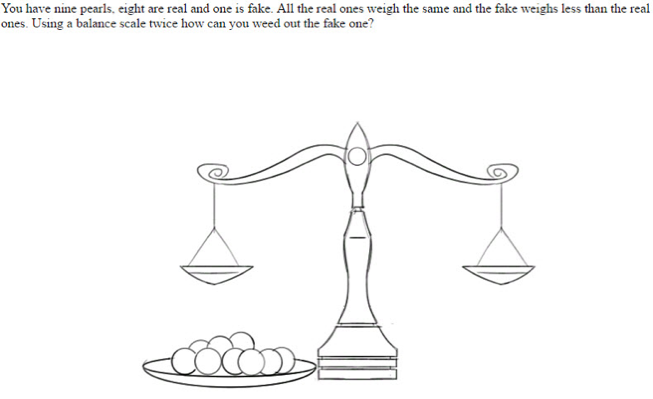 CORRIGÉ1 /on prend 6 boules au hasard, que l'on dispose ainsi dans la balance :    plateau de gauche :    3 boules    plateau de droite :    3 boules    -> si la balance est équilibrée alors la boule fausse n'en fait pas partie. On prend les 3 boules restantes et on passe à 2/    -> sinon on prend les 3 boules du côté où la balance ne penche pas2/ on prend 2 des 3 boules qu’il nous reste :    plateau de gauche :    1 boule    plateau de droite :    1 boule    -> si la balance penche d'un côté, la boule qui s'y trouve est vraie et l’autre plus légère est la fausse.    -> sinon (balance en équilibre) la fausse boule est la dernière mise de côtéSEMAINE DES MATHÉMATIQUES 2017 : MATHS ET LANGAGESClasses de 4ème et de 3ème CORRIGÉSEMAINE DES MATHÉMATIQUES 2017 : MATHS ET LANGAGESClasses de 4ème et de 3ème CORRIGÉSEMAINE DES MATHÉMATIQUES 2017 : MATHS ET LANGAGESClasses de 4ème et de 3ème CORRIGÉSEMAINE DES MATHÉMATIQUES 2017 : MATHS ET LANGAGESClasses de 4ème et de 3ème CORRIGÉDéfi du lundi 13 MarsLet’s speak english !¡ Hablemos español !The seven dwarfs can cut seven trees in seven hours. Sneezy gets ill. How long will it take the six dwarfs left to cut six trees ? Siete enanos son capaces de cortar siete árboles en siete horas. Estor- nudo ha estado enfermo. ¿ Cuánto tiempo necesitarán los seis enanos que quedan para cortar seis árboles ?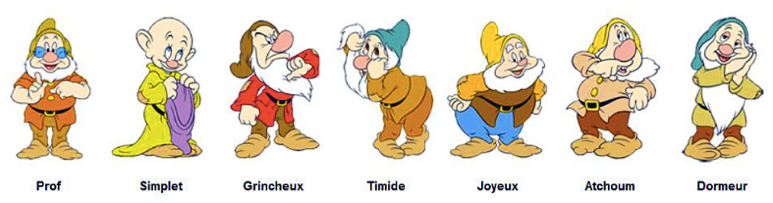 The seven dwarfs can cut seven trees in seven hours. Sneezy gets ill. How long will it take the six dwarfs left to cut six trees ? Siete enanos son capaces de cortar siete árboles en siete horas. Estor- nudo ha estado enfermo. ¿ Cuánto tiempo necesitarán los seis enanos que quedan para cortar seis árboles ?The seven dwarfs can cut seven trees in seven hours. Sneezy gets ill. How long will it take the six dwarfs left to cut six trees ? Siete enanos son capaces de cortar siete árboles en siete horas. Estor- nudo ha estado enfermo. ¿ Cuánto tiempo necesitarán los seis enanos que quedan para cortar seis árboles ?CORRIGÉ7 nains coupent 7 arbres en 7 heures donc 1 nain coupe 1 arbre (7 fois moins d’arbres que 7 nains)  en 7 heures.D’où 6 nains coupent 6 arbres en 7 heures.OU7 nains coupent 1 arbre en 1 heure1 nain coupe   d’arbre en 1 heure donc 6 nains coupent donc 6 fois plus soit     d’arbre en 1 heure.Il faut donc 7 heures pour couper les  6 arbres  (7 ×   = 6)7 nains coupent 7 arbres en 7 heures donc 1 nain coupe 1 arbre (7 fois moins d’arbres que 7 nains)  en 7 heures.D’où 6 nains coupent 6 arbres en 7 heures.OU7 nains coupent 1 arbre en 1 heure1 nain coupe   d’arbre en 1 heure donc 6 nains coupent donc 6 fois plus soit     d’arbre en 1 heure.Il faut donc 7 heures pour couper les  6 arbres  (7 ×   = 6)7 nains coupent 7 arbres en 7 heures donc 1 nain coupe 1 arbre (7 fois moins d’arbres que 7 nains)  en 7 heures.D’où 6 nains coupent 6 arbres en 7 heures.OU7 nains coupent 1 arbre en 1 heure1 nain coupe   d’arbre en 1 heure donc 6 nains coupent donc 6 fois plus soit     d’arbre en 1 heure.Il faut donc 7 heures pour couper les  6 arbres  (7 ×   = 6)